Приглашаем вас с 1 ноября по 8 ноября провести активные осенние каникулы с пользой.В рамках акции «Активные каникулы»:Дата проведенияМероприятиеПримечание03.11. - 08.11.БОЛЬШОЙ ЭТНОГРАФИЧЕСКИЙ ДИКТАНТРегистрация  https://miretno.ru/Вопросы будут дифференцированы. Для участников до 18 лет будут разработаны 30 единых общефедеральных вопросов. Для участников старше 18 лет задания будут включать 20 федеральных и 10 региональныхвопросов.#нацпроектыПримерочная профессий — это интерактивный онлайн-тренажер, который поможет найти профессию, которая подходит именно тебе! Ответь на несколько простых вопросов, расскажи о своих интересах, целях и сильных сторонах — и мы подскажем, какая профессия лучше всего отвечает твоим запросам.https://bvbinfo.ru/fitting#нацпроектыНацпроект «Демография» и «Детское радио» запустили совместную программу «ЗОЖик и его друзья». Через весёлые истории дети узнают о полезных привычках, спорте и правильном питании.

ЗОЖик — домашний робот, у которого есть волшебная книга сказок. Их он рассказывает Насте и Коле. В этот раз мы узнаем, как герой спасал мальчика в Краю подушек... А что же было дальше?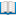 
Новую историю слушайте в эфире «Детского радио»!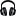  Больше узнать о ЗОЖ можно на takzdorovo.ru.

TakZdorovo.ru
02.11. - 08.11.ФОТОКОНКУРС «Я И КРЫМ»Работы участников Конкурса могут быть представлены в одной из следующих номинаций:• -«Флора Крыма» (растения, представленные на территории Республики Крым)• -«Фауна Крыма» (животные, птицы, насекомые и другая фауна Крыма)• -«Пейзаж» (фотографии, отображающие великолепие Крымских пейзажей в любое время года, суток)• -«Архитектурные памятники Крыма» (фотографии должны отображать архитектурные здания, памятники Республики Крым)Работы присылаете в личное сообщение социальной сети ВКонтакте https://vk.com/id150580570 Бавбековой Айше Сейрановне https://vk.com/zarinochkaaaa Садыковой Зарине РинатовнеКонкурсная работа в имени файла должна содержать следующую информацию: номинация, название фотографии, ФИО участника, класс.  02.11. - 08.11.КОНКУРС РИСУНКОВ «ОСЕНЬ ЛЮБИМОЕ ВРЕМЯ ГОДА»Работы присылаете в личное сообщение социальной сети ВКонтакте https://vk.com/id150580570 Бавбековой Айше Сейрановне https://vk.com/zarinochkaaaa Садыковой Зарине Ринатовнев имени файла должна содержать следующую информацию: ФИО ученика, класс. 02.11. - 08.11.ФОТОКОНКУРС "КРАСКИ ОСЕНИ"Работы присылаете в личное сообщение социальной сети ВКонтакте https://vk.com/id150580570 Бавбековой Айше Сейрановне https://vk.com/zarinochkaaaa Садыковой Зарине РинатовнеКонкурсная работа в имени файла должна содержать следующую информацию: ФИО участника, класс. 02.11. - 08.11.ОНЛАЙН ФЛЕШМОБ "БРАТЬЯ НАШИ МЕНЬШИЕ"Работы присылаете в личное сообщение социальной сети ВКонтакте https://vk.com/id150580570 Бавбековой Айше Сейрановне https://vk.com/zarinochkaaaa Садыковой Зарине Ринатовнев имени файла должна содержать следующую информацию: ФИО ученика, класс. 